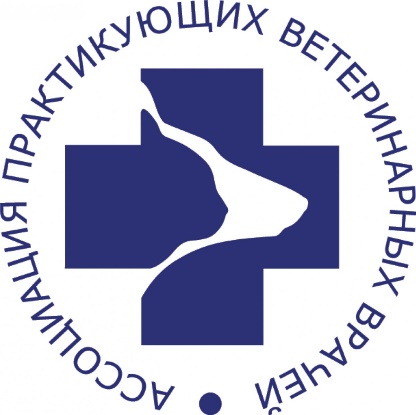 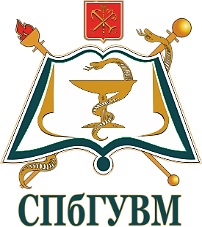 Уважаемые обучающиеся! Приглашаем вас на диалоги о профессии с доктором Середой Сергеем Владимировичем20 мая (четверг) в 3 аудитории9:00-12:00 – Диалоги о профессии с доктором Середой С.В.11:00-11:15 – Мелано Ю.В., советник руководителя Россельхознадзора, главный редактор федерального отраслевого издания «Ветеринария и жизнь». Тема доклада «Востребованность ветеринарных специалистов в системе Федеральной службы по ветеринарному и фитосанитарному надзору».В диалогах участвуют:Студенты Санкт-Петербургского государственного университета ветеринарной медицины;Советник руководителя Россельхознадзора, главный редактор федерального отраслевого издания «Ветеринария и жизнь» Мелано Ю.В.Врио ректора университета, заведующий кафедрой организации, экономики и управления ветеринарного дела Померанцев Д.А.Президент Балтийского форума Алиев А.А.Сеть ветеринарных клиник «Центр», заведующая отделением инструментальной диагностики Сургина В.А.Сеть ветеринарных клиник AniCura Кесоян С.Royal Canin, директор по развитию ветеринарного направления Золотарева М.В.Сеть ветеринарных клиник Медвет, главный врач, доцент Вилковыский И.Ф.Apicenna, коммерческий директор Покрышкина А.В.12:00-13:00 – Кофе-брейк13:00-14:00 Вилковский И.Ф. мастер-класс «Тотальное протезирование тазобедренного сустава – «золотой стандарт» лечения дегенеративных заболеваний тазобедренного сустава».                      Сургина В.А. «Пациент с одышкой. УЗИ необходимо!»